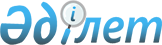 О бюджете Карасайского района на 2021-2023 годыРешение Карасайского районного маслихата Алматинской области от 28 декабря 2020 года № 66-3. Зарегистрировано Департаментом юстиции Алматинской области 8 января 2021 года № 5852.
      Сноска. Вводится в действие с 01.01.2021 в соответствии с пунктом 6 настоящего решения.
      В соответствии с пунктом 2 статьи 9 Бюджетного Кодекса Республики Казахстан от 4 декабря 2008 года, подпунктом 1) пункта 1 статьи 6 Закона Республики Казахстан от 23 января 2001 года "О местном государственном управлении и самоуправлении в Республике Казахстан", Карасайский районный маслихат РЕШИЛ:
      1) доходы – 24 695 364 тысячи тенге, в том числе:
      налоговые поступления – 15 590 606 тысяч тенге;
      неналоговые поступления – 11 066 тысяч тенге; 
      поступления от продажи основного капитала – 1 200 868 тысяч тенге;
      поступления трансфертов – 7 892 824 тысячи тенге;
      2) затраты – 25 836 422 тысячи тенге;
      3) чистое бюджетное кредитование – 210 048 тысяч тенге, в том числе:
      бюджетные кредиты – 278 652 тысячи тенге;
      погашение бюджетных кредитов – 68 604 тысячи тенге;
      4) сальдо по операциям с финансовыми активами – 0 тенге, в том числе:
      приобритение финансовых активов – 0 тенге;
      поступления от продажи финансовых активов государства – 0 тенге;
      5) дефицит (профицит) бюджета – - 1 351 106 тысяч тенге;
      6) финансирование дефицита (использование профицита) бюджета – 1 351 106 тысяч тенге, в том числе:
      поступление займов – 278 652 тысячи тенге;
      погашение займов – 715 330 тысяч тенге;
      используемые остатки бюджетных средств – 1 787 784 тысячи тенге.
      Сноска. Пункт 1 в редакции решения Карасайского районного маслихата Алматинской области от 12.11.2021 № 12-3 (вводится в действие с 01.01.2021).


      2. Утвердить резерв местного исполнительного органа района на 2021 год в сумме 11 062 тысяч тенге.
      Сноска. Пункт 2 с изменением решения Карасайского районного маслихата Алматинской области от 12.11.2021 № 12-3 (вводится в действие с 01.01.2021).


      3. Предусмотреть в районном бюджете на 2021 год объемы бюджетных изъятий из бюджета города, сельских округов в районный бюджет в сумме 1 544 837 тысяч тенге, в том числе:
      Города Каскелен 709 414 тысяч тенге;
      Жамбылского сельского округа 42 440 тысяч тенге;
      Елтайского сельского округа 51 977 тысяч тенге;
      Сельский округ Жибек жолы 104 437 тысяч тенге;
      Райымбекского сельского округа 197 973 тысячи тенге;
      Первомайского сельского округа 9 765 тысяч тенге;
      Жандосовского сельского округа 33 329 тысяч тенге;
      Умтылского сельского округа 65 463 тысячи тенге;
      Шамалганского сельского округа 139 496 тысяч тенге;
      Иргелинского сельского округа 170 593 тысячи тенге;
      Айтейского сельского округа 19 950 тысяч тенге.
      4. Учесть, что в районном бюджете на 2021 год предусмотрены целевые текущие трансферты бюджетам города районного значения, сельских округов, в том числе на:
      реализацию мероприятий для решения вопросов обустройства населенных пунктов в реализацию мер по содействию экономическому развитию регионов в рамках Государственной программы развития регионов до 2025 года;
      освещение улиц в населенных пунктах;
      обеспечение санитарии населенных пунктов;
      содержание мест захоронений и погребение безродных;
      благоустройство и озеленение населенных пунктов;
      Распределение указанных трансфертов бюджетам города районного значения, сельских округов определяются на основании постановления акимата Карасайского района.
      5. Контроль за исполнением настоящего решения возложить на постоянную комиссию Карасайского районного маслихата "По экономике, бюджету, трудоустройству, развитию предпринимательства и социальной инфраструктуры". 
      6. Настоящее решение вводится в действие с 1 января 2021 года. Бюджет Карасайского района на 2021 год
      Сноска. Приложение 1 в редакции решения Карасайского районного маслихата Алматинской области от 12.11.2021 № 12-3 (вводитсяв  действие с 01.01.2021). Бюджет Карасайского района на 2022 год Бюджет Карасайского района на 2023 год
					© 2012. РГП на ПХВ «Институт законодательства и правовой информации Республики Казахстан» Министерства юстиции Республики Казахстан
				
      Председатель сессии Карасайского районного маслихата

Б. Айнабеков

      Исполняющий обязанности секретаря маслихата Карасайского района

А. Исаева
Приложение 1 к решению Карасайского районного маслихата от "28" декабря 2020 года № 66-3
Категории Наименование
Категории Наименование
Категории Наименование
Категории Наименование
Сумма
(тысяч тенге)
Класс
Класс
Класс
Сумма
(тысяч тенге)
Под класс
Под класс
Сумма
(тысяч тенге)
I. Доходы
24 695 364
1
Налоговые поступления
15 590 606
01
Подоходный налог
5 628 036
1
Корпоративный подоходный налог
5 628 036
04
Налоги на собственность
1 846 358
1
Налоги на имущество
1 842 958
5
Единый земельный налог
3 400
05
Внутренние налоги на товары, работы и услуги
8 036 588
2
Акцизы
7 942 436
3
Поступление за использование природных и других ресурсов
5 197
4
Сборы за ведение предпринимательской и профессиональной деятельности
88 955
08
Обязательные платежи, взимаемые за совершение юридически значимых действий и (или) выдачу документов уполномоченными на то государственными органами или должностными лицами
79 624
1
Государственная пошлина 
79 624
2
Неналоговые поступления
11 066
01
Доходы от государственной собственности
10 846
5
Доходы от аренды имущества, находящегося в государственной собственности
10 532
7
Вознаграждения по кредитам, выданным из государственного бюджета
238
9
Прочие доходы от государственной собственности
76
03
Поступления денег от проведения государственных закупок, организуемых государственными учреждениями, финансируемыми из государственного бюджета
220
1
Поступления денег от проведения государственных закупок, организуемых государственными учреждениями, финансируемыми из государственного бюджета
220
3
Поступления от продажи основного капитала
1 200 868
01
Продажа государственного имущества, закрепленного за государственными учреждениями
846 268
1
Продажа государственного имущества, закрепленного за государственными учреждениями
846 268
03
Продажа земли и нематериальных активов
354 600
1
Продажа земли
354 600
4
Поступления трансфертов
7 892 824
01
Трансферты из нижестоящих органов государственного управления
1 613 944
3
Трансферты из бюджетов городов районного значения, сел, поселков, сельских округов
1 613 944
02
Трансферты из вышестоящих органов государственного управления
6 278 880
2
Трансферты из областного бюджета
6 278 880
Функциональная группа
Функциональная группа
Функциональная группа
Функциональная группа
Функциональная группа
Сумма
(тысяч тенге)
Функциональная подгруппа
Функциональная подгруппа
Функциональная подгруппа
Функциональная подгруппа
Сумма
(тысяч тенге)
Администратор бюджетных программ
Администратор бюджетных программ
Администратор бюджетных программ
Сумма
(тысяч тенге)
Программа
Программа
Сумма
(тысяч тенге)
Наименование
Сумма
(тысяч тенге)
 II. Затраты
25 836 422
01
Государственные услуги общего характера
851 842
1
Представительные, исполнительные и другие органы, выполняющие общие функции государственного управления
766 426
112
Аппарат маслихата района (города областного значения)
30 589
001
Услуги по обеспечению деятельности маслихата района (города областного значения)
29 913
003
Капитальные расходы государственного органа
676
122
Аппарат акима района (города областного значения)
735 837
001
Услуги по обеспечению деятельности акима района (города областного значения)
246 084
003
Капитальные расходы государственного органа
40 589
113
Целевые текущие трансферты из нижестоящим бюджетам
449 164
2
Финансовая деятельность
40 014
452
Отдел финансов района (города областного значения)
40 014
001
Услуги по реализации государственной политики в области исполнения бюджета и управления коммунальной собственностью района (города областного значения)
29 392
003
Проведение оценки имущества в целях налогообложения
7 740
010
Приватизация, управление коммунальным имуществом, пост приватизационная деятельность и регулирование споров, связанных с этим
2 882
018
Капитальные расходы государственного органа
540
5
Планирование и статистическая деятельность
45 402
453
Отдел экономики и бюджетного планирования района (города областного значения)
45 402
001
Услуги по реализации государственной политики в области формирования, развития экономической политики, системы государственного планирования
45 402
02
Оборона
17 771
1
Военные нужды
15 347
122
Аппарат акима района (города областного значения)
15 347
005
Мероприятия в рамках исполнения всеобщей воинской обязанности
15 347
2
Организация работы по чрезвычайным ситуациям
2 424
122
Аппарат акима района (города областного значения)
2 424
007
Мероприятия по профилактике и тушению степных пожаров районного (городского) масштаба, а также пожаров в населенных пунктах, в которых не созданы органы государственной противопожарной службы
2 424
03
Общественный порядок, безопасность, правовая, судебная, уголовно-исполнительная деятельность
49 192
1
Правоохранительная деятельность
11 984
467
Отдел строительства района (города областного значения)
11 984
066
Строительство объектов общественного порядка и безопасности
11 984
9
Прочие услуги в области общественного порядка и безопасности
37 208
485
Отдел пассажирского транспорта и автомобильных дорог района (города областного значения)
37 208
021
Обеспечение безопасности дорожного движения в населенных пунктах
37 208
06
Социальная помощь и социальное обеспечение
2 640 876
1
 Социальное обеспечение
692 116
451
Отдел занятости и социальных программ района (города областного значения)
692 116
005
Государственная адресная социальная помощь
692 116
2
Социальная помощь
1 765 790
451
Отдел занятости и социальных программ района (города областного значения)
1 765 790
002
Программа занятости
829 347
004
Оказание социальной помощи на приобретение топлива специалистам здравоохранения, образования, социального обеспечения, культуры, спорта и ветеринарии в сельской местности в соответствии с законодательством Республики Казахстан
64 672
007
Социальная помощь отдельным категориям нуждающихся граждан по решениям местных представительных органов
158 794
010
Материальное обеспечение детей-инвалидов, воспитывающихся и обучающихся на дому
8 154
014
Оказание социальной помощи нуждающимся гражданам на дому
142 845
017
Обеспечение нуждающихся инвалидов протезно-ортопедическими, сурдотехническими и тифлотехническими средствами, специальными средствами передвижения, обязательными гигиеническими средствами, а также предоставление услуг санаторно-курортного лечения, специалиста жестового языка, индивидуальных помощников в соответствии с индивидуальной программой реабилитации инвалида
496 628
023
Обеспечение деятельности центров занятости населения
65 350
9
Прочие услуги в области социальной помощи и социального обеспечения
182 970
451
Отдел занятости и социальных программ района (города областного значения)
102 020
001
Услуги по реализации государственной политики на местном уровне в области обеспечения занятости и реализации социальных программ для населения
60 912
011
Оплата услуг по зачислению, выплате и доставке пособий и других социальных выплат
13 095
021
Капитальные расходы государственного органа
3 020
050
Обеспечение прав и улучшение качества жизни инвалидов в Республике Казахстан
8 203
067
Капитальные расходы подведомственных государственных учреждений и организаций
16 790
487
Отдел жилищно-коммунального хозяйства и жилищной инспекции района (города областного значения)
80 950
094
Предоставление жилищных сертификатов как социальная помощь
80 000
097
Оплата услуг проверенному агенту по предоставлению жилищных сертификатов (социальная поддержка в виде бюджетного кредита)
950
07
Жилищно-коммунальное хозяйство
6 753 632
1
Жилищное хозяйство
5 900 569
463
Отдел земельных отношений района (города областного значения)
856 570
016
Изъятие земельных участков для государственных нужд 
856 570
467
Отдел строительства района (города областного значения)
4 350 834
003
Проектирование и (или) строительство, реконструкция жилья коммунального жилищного фонда
3 307 531
004
Проектирование, развитие и (или) обустройство инженерно-коммуникационной инфраструктуры
1 043 303
487
Отдел жилищно-коммунального хозяйства и жилищной инспекции района (города областного значения)
693 165
001
Услуги по реализации государственной политики на местном уровне в области жилищно-коммунального хозяйства и жилищного фонда
34 265
004
Изъятие, в том числе путем выкупа земельных участков для государственных надобностей и связанное с этим отчуждение недвижимого имущества
158 628
005
Организация сохранения государственного жилищного фонда
66 963
006
Обеспечение жильем отдельных категорий граждан
33 500
113
Целевые текущие трансферты нижестоящим бюджетам
399 809
2
Коммунальное хозяйство
721 748
467
Отдел строительства района (города областного значения)
197 959
005
Развитие коммунального хозяйства
197 959
487
Отдел жилищно-коммунального хозяйства и жилищной инспекции района (города областного значения)
523 789
026
Организация эксплуатации тепловых сетей, находящихся в коммунальной собственности районов (городов областного значения)
118 971
029
Развитие системы водоснабжения и водоотведения
404 818
3
Благоустройство населенных пунктов
131 315
487
Отдел жилищно-коммунального хозяйства и жилищной инспекции района (города областного значения)
131 315
025
Освещение улиц в населенных пунктах
32 943
030
Благоустройство и озеленение населенных пунктов
98 372
08
Культура, спорт, туризм и информационное пространство
589 551
1
Деятельность в области культуры
327 462
455
Отдел культуры и развития языков района (города областного значения)
311 462
003
Поддержка культурно-досуговой работы
311 462
467
Отдел строительства района (города областного значения)
16 000
011
Развитие объектов культуры
16 000
2
Спорт
45 343
465
Отдел физической культуры и спорта района (города областного значения)
35 291
001
Услуги по реализации государственной политики на местном уровне в сфере физической культуры и спорта
16 786
006
Проведение спортивных соревнований на районном (города областного значения) уровне
4 749
007
Подготовка и участие членов сборных команд района (города областного значения) по различным видам спорта на областных спортивных соревнованиях
13 756
467
Отдел строительства района (города областного значения)
10 052
008
Развитие объектов спорта
10 052
3
Информационное пространство
117 269
455
Отдел культуры и развития языков района (города областного значения)
74 046
006
Функционирование районных (городских) библиотек
72 964
007
Развитие государственного языка и других языков народа Казахстана
1 082
456
Отдел внутренней политики района (города областного значения)
43 223
002
Услуги по проведению государственной информационной политики
43 223
9
Прочие услуги по организации культуры, спорта, туризма и информационного пространства
99 477
455
Отдел культуры и развития языков района (города областного значения)
74 254
001
Услуги по реализации государственной политики на местном уровне в области развития языков и культуры
12 154
032
Капитальные расходы подведомственных государственных учреждений и организаций
62 100
456
Отдел внутренней политики района (города областного значения)
25 223
001
Услуги по реализации государственной политики на местном уровне в области информации укрепления государственности и формирования социального оптимизма граждан
25 223
09
Топливо - энергетический комплекс и недропользование 
54 130
1
Топливо и энергетика
54 130
487
Отдел жилищно-коммунального хозяйства и жилищной инспекции района (города областного значения)
54 130
009
Развитие теплоэнергетической системы
54 130
10
Сельское, водное, лесное, рыбное хозяйство, особо охраняемые природные территории, охрана окружающей среды и животного мира, земельные отношения
102 614
1
Сельское хозяйство
27 966
462
Отдел сельского хозяйства района (города областного значения)
27 966
001
Услуги по реализации государственной политики на местном уровне в сфере сельского хозяйства
27 966
6
Земельные отношения
22 100
463
Отдел земельных отношений района (города областного значения)
22 100
001
Услуги по реализации государственной политики в области регулирования земельных отношений на территории района (города областного значения)
22 100
9
Прочие услуги в области сельского, водного, лесного, рыбного хозяйства, охраны окружающей среды и земельных отношений
52 548
453
Отдел экономики и бюджетного планирования района (города областного значения)
52 548
099
Реализация мер по оказанию социальной поддержки специалистов
52 548
11
Промышленность, архитектурная, градостроительная и строительная деятельность
57 874
2
Архитектурная, градостроительная и строительная деятельность
57 874
467
Отдел строительства района (города областного значения)
37 397
001
Услуги по реализации государственной политики на местном уровне в области строительства
37 397
468
Отдел архитектуры и градостроительства района (города областного значения)
20 477
001
Услуги по реализации государственной политики в области архитектуры и градостроительства на местном уровне
20 477
12
Транспорт и коммуникации
1 259 375
1
Автомобильный транспорт
1 231 075
485
Отдел пассажирского транспорта и автомобильных дорог района (города областного значения)
1 231 075
023
Обеспечение функционирования автомобильных дорог
280 020
045
Капитальный и средний ремонт автомобильных дорог районного значения и улиц населенных пунктов
951 055
9
Прочие услуги в сфере транспорта и коммуникации
28 300
485
Отдел пассажирского транспорта и автомобильных дорог района (города областного значения)
28 300
001
Услуги по реализации государственной политики на местном уровне в области пассажирского транспорта и автомобильных дорог
22 142
113
Целевые текущие трансферты нижестоящим бюджетам
6 158
13
Прочие
678 042
3
Поддержка предпринимательской деятельности и защита конкуренции
16 017
469
Отдел предпринимательства района (города областного значения)
16 017
001
Услуги по реализации государственной политики на местном уровне в области развития предпринимательства и промышленности
16 017
9
Прочие
662 025
452
Отдел финансов района (города областного значения)
11 062
012
Резерв местного исполнительного органа района (города областного значения) 
11 062
467
Отдел строительства района (города областного значения)
64 216
079
Развитие социальной и инженерной инфраструктуры в сельских населенных пунктах в рамках проекта "Ауыл-Ел бесігі"
64 216
485
Отдел пассажирского транспорта и автомобильных дорог района (города областного значения)
139 843
052
Реализация мероприятий по социальной и инженерной инфраструктуре в сельских населенных пунктах в рамках проекта "Ауыл-Ел бесігі"
139 843
487
Отдел жилищно-коммунального хозяйства и жилищной инспекции района (города областного значения)
446 904
079
Развитие социальной и инженерной инфраструктуры в сельских населенных пунктах в рамках проекта "Ауыл-Ел бесігі"
446 904
14
Обслуживание долга
414 861
1
Обслуживание долга
414 861
452
Отдел финансов района (города областного значения)
414 861
013
Обслуживание долга местных исполнительных органов по выплате вознаграждений и иных платежей по займам из областного бюджета
414 861
15
Трансферты
12 366 662
1
Трансферты
12 366 662
452
Отдел финансов района (города областного значения)
12 366 662
006
Возврат неиспользованных (недоиспользованных) целевых трансфертов
292 397
007
Бюджетные изъятия
1 600 000
024
Целевые текущие трансферты из нижестоящего бюджета на компенсацию потерь вышестоящего бюджета в связи с изменением законодательства
10 424 746
039
Целевые текущие трансферты из вышестоящего бюджета на компенсацию потерь нижестоящих бюджетов в связи с изменением законодательства
49 519
16
Погашение займов
715 330
1
Погашение займов
715 330
452
Отдел финансов района (города областного значения)
715 330
008
Погашение долга местного исполнительного органа перед вышестоящим бюджетом
712 686
021
Возврат неиспользованных бюджетных кредитов, выданных из местного бюджета
2 644
III.
Чистое бюджетное кредитование
210 048
Бюджетные кредиты
278 652
06
Социальная помощь и социальное обеспечение
38 000
9
Прочие услуги в области социальной помощи и социального обеспечения
38 000
487
Отдел жилищно-коммунального хозяйства и жилищной инспекции района (города областного значения)
38 000
095
Бюджетные кредиты для предоставления жилищных сертификатов как социальная поддержка
38 000
10
Сельское, водное, лесное, рыбное хозяйство, особо охраняемые природные территории, охрана окружающей среды и животного мира, земельные отношения
240 652
9
Прочие услуги в области сельского, водного, лесного, рыбного хозяйства, охраны окружающей среды и земельных отношений
240 652
453
Отдел экономики и бюджетного планирования района (города областного значения)
240 652
006
Бюджетные кредиты для реализации мер социальной поддержки специалистов 
240 652
Категория
Категория
Категория
Категория
Категория
Сумма
(тысяч тенге)
Класс Наименование
Класс Наименование
Класс Наименование
Класс Наименование
Сумма
(тысяч тенге)
Подкласс
Подкласс
Подкласс
Сумма
(тысяч тенге)
5
Погашение бюджетных кредитов
68 604
01
Погашение бюджетных кредитов
68 604
1
Погашение бюджетных кредитов, выданных из государственного бюджета
68 604
Категория
Категория
Категория
Категория
Категория
Сумма
(тысяч тенге)
Класс Наименование
Класс Наименование
Класс Наименование
Класс Наименование
Сумма
(тысяч тенге)
 Подкласс
 Подкласс
 Подкласс
Сумма
(тысяч тенге)
IV.
Сальдо по операциям с финансовыми активами
0
Приобритение финансовых активов
0
Поступления от продажи финансовых активов государства
0
Категория
Категория
Категория
Категория
Категория
Сумма (тысяч тенге)
Класс Наименование
Класс Наименование
Класс Наименование
Класс Наименование
Сумма (тысяч тенге)
Подкласс
Подкласс
Подкласс
Сумма (тысяч тенге)
V.
Дефицит (профицит) бюджета
-1 351 106
VI.
Финансирование дефицита (использование профицита) бюджета
1 351 106
7
Поступление займов
278 652
01
Внутренние государственные займы
278 652
2
Договор займа
278 652
8
Используемые остатки бюджетных средств
1 787 784
01
Остатки бюджетных средств
1 787 784
1
Свободные остатки бюджетных средств
1 787 784
Категория
Категория
Категория
Категория
Категория
Сумма (тысяч тенге)
Класс Наименование
Класс Наименование
Класс Наименование
Класс Наименование
Сумма (тысяч тенге)
Подкласс
Подкласс
Подкласс
Сумма (тысяч тенге)
16
Погашение займов
715 330
1
Погашение займов
715 330
452
Отдел финансов района (города областного значения)
715 330
008
Погашение долга местного исполнительного органа перед вышестоящим бюджетом
712 686
021
Возврат неиспользованных бюджетных кредитов, выданных из местного бюджета
2 644Приложение 2 к решению Карасайского районного маслихата от "28" декабря 2020 года № 66-3
Категории Наименование
Категории Наименование
Категории Наименование
Категории Наименование
Сумма
(тысяч тенге)
Класс
Класс
Класс
Сумма
(тысяч тенге)
Под класс
Под класс
Сумма
(тысяч тенге)
I. Доходы
20 638 179
1
Налоговые поступления
13 141 661
01
Подоходный налог
2 943 200
1
Корпоративный подоходный налог
2 943 200
04
Налоги на собственность
1 908 776
1
Налоги на имущество
1 906 276
5
Единый земельный налог
2 500
05
Внутренние налоги на товары, работы и услуги
8 222 265
2
Акцизы
8 153 313
3
Поступление за использование природных и других ресурсов
4 497 
4
Сборы за ведение предпринимательской и профессиональной деятельности
64 455
08
Обязательные платежи, взимаемые за совершение юридически значимых действий и (или) выдачу документов уполномоченными на то государственными органами или должностными лицами
67 420
1
Государственная пошлина 
67 420
2
Неналоговые поступления
13 150
01
Доходы от государственной собственности
13 150
5
Доходы от аренды имущества, находящегося в государственной собственности
13 010
7
Вознаграждения по кредитам, выданным из государственного бюджета
140
3
Поступления от продажи основного капитала
525 669
01
Продажа государственного имущества, закрепленного за государственными учреждениями
343 169
1
Продажа государственного имущества, закрепленного за государственными учреждениями
343 169
03
Продажа земли и нематериальных активов
182 500
1
Продажа земли
182 500
4
Поступления трансфертов
6 957 699
01
Трансферты из нижестоящих органов государственного управления
1 959 536
3
Трансферты из бюджетов городов районного значения, сел, поселков, сельских округов
1 959 536
02
Трансферты из вышестоящих органов государственного управления
4 998 163
2
Трансферты из областного бюджета
4 998 163
Функциональная группа
Функциональная группа
Функциональная группа
Функциональная группа
Функциональная группа
Сумма
(тысяч тенге)
Функциональная подгруппа
Функциональная подгруппа
Функциональная подгруппа
Функциональная подгруппа
Сумма
(тысяч тенге)
Администратор бюджетных программ
Администратор бюджетных программ
Администратор бюджетных программ
Сумма
(тысяч тенге)
Программа
Программа
Сумма
(тысяч тенге)
Наименование
Сумма
(тысяч тенге)
 II. Затраты
20 638 179
01
Государственные услуги общего характера
589 715
1
Представительные, исполнительные и другие органы, выполняющие общие функции государственного управления
533 109
112
Аппарат маслихата района (города областного значения)
19 478
001
Услуги по обеспечению деятельности маслихата района (города областного значения)
19 478
122
Аппарат акима района (города областного значения)
513 631
001
Услуги по обеспечению деятельности акима района (города областного значения)
145 861
003
Капитальные расходы государственного органа
9 000
113
Целевые текущие трансферты из нижестоящим бюджетам
358 770
2
Финансовая деятельность
32 759
452
Отдел финансов района (города областного значения)
32 759
001
Услуги по реализации государственной политики в области исполнения бюджета и управления коммунальной собственностью района (города областного значения)
18 203
003
Проведение оценки имущества в целях налогообложения
7 876
010
Приватизация, управление коммунальным имуществом, пост приватизационная деятельность и регулирование споров, связанных с этим
6 680
5
Планирование и статистическая деятельность
23 847
453
Отдел экономики и бюджетного планирования района (города областного значения)
23 847
001
Услуги по реализации государственной политики в области формирования, развития экономической политики, системы государственного планирования
23 847
02
Оборона
19 412
1
Военные нужды
17 124
122
Аппарат акима района (города областного значения)
17 124
005
Мероприятия в рамках исполнения всеобщей воинской обязанности
17 124
2
Организация работы по чрезвычайным ситуациям
2 288
122
Аппарат акима района (города областного значения)
2 288
007
Мероприятия по профилактике и тушению степных пожаров районного (городского) масштаба, а также пожаров в населенных пунктах, в которых не созданы органы государственной противопожарной службы
2 288
03
Общественный порядок, безопасность, правовая, судебная, уголовно-исполнительная деятельность
11 246
9
Прочие услуги в области общественного порядка и безопасности
11 246
485
Отдел пассажирского транспорта и автомобильных дорог района (города областного значения)
11 246
021
Обеспечение безопасности дорожного движения в населенных пунктах
11 246
06
Социальная помощь и социальное обеспечение
2 856 598
1
 Социальное обеспечение
1 032 285
451
Отдел занятости и социальных программ района (города областного значения)
1 032 285
005
Государственная адресная социальная помощь
1 032 285
2
Социальная помощь
1 714 686
451
Отдел занятости и социальных программ района (города областного значения)
1 714 686
002
Программа занятости
538 571
004
Оказание социальной помощи на приобретение топлива специалистам здравоохранения, образования, социального обеспечения, культуры, спорта и ветеринарии в сельской местности в соответствии с законодательством Республики Казахстан
65 550
006
Оказание жилищной помощи
107
007
Социальная помощь отдельным категориям нуждающихся граждан по решениям местных представительных органов
437 708
010
Материальное обеспечение детей-инвалидов, воспитывающихся и обучающихся на дому
9 029
014
Оказание социальной помощи нуждающимся гражданам на дому
104 733
017
Обеспечение нуждающихся инвалидов обязательными гигиеническими средствами и предоставление услуг специалистами жестового языка, индивидуальными помощниками в соответствии с индивидуальной программой реабилитации инвалида
459 698
023
Обеспечение деятельности центров занятости населения
54 290
9
Прочие услуги в области социальной помощи и социального обеспечения
109 627
451
Отдел занятости и социальных программ района (города областного значения)
48 677
001
Услуги по реализации государственной политики на местном уровне в области обеспечения занятости и реализации социальных программ для населения
33 641
011
Оплата услуг по зачислению, выплате и доставке пособий и других социальных выплат
6 595
050
Обеспечение прав и улучшение качества жизни инвалидов в Республике Казахстан
8 441
487
Отдел жилищно-коммунального хозяйства и жилищной инспекции района (города областного значения)
60 950
094
Предоставление жилищных сертификатов как социальная помощь
60 000
097
Оплата услуг проверенному агенту по предоставлению жилищных сертификатов (социальная поддержка в виде бюджетного кредита)
950
07
Жилищно-коммунальное хозяйство
2 350 941
1
Жилищное хозяйство
961 991
463
Отдел земельных отношений района (города областного значения)
273 419
016
Изъятие земельных участков для государственных нужд 
273 419
487
Отдел жилищно-коммунального хозяйства и жилищной инспекции района (города областного значения)
688 572
001
Услуги по реализации государственной политики на местном уровне в области жилищно-коммунального хозяйства и жилищного фонда
14 302
113
Целевые текущие трансферты нижестоящим бюджетам
674 270
2
Коммунальное хозяйство
1 350 000
467
Отдел строительства района (города областного значения)
300 000
005
Развитие коммунального хозяйства
300 000
487
Отдел жилищно-коммунального хозяйства и жилищной инспекции района (города областного значения)
1 050 000
029
Развитие системы водоснабжения и водоотведения
1 050 000
3
Благоустройство населенных пунктов
38 950
487
Отдел жилищно-коммунального хозяйства и жилищной инспекции района (города областного значения)
38 950
030
Благоустройство и озеленение населенных пунктов
38 950
08
Культура, спорт, туризм и информационное пространство
397 147
1
Деятельность в области культуры
219 955
455
Отдел культуры и развития языков района (города областного значения)
219 955
003
Поддержка культурно-досуговой работы
219 955
2
Спорт
24 609
465
Отдел физической культуры и спорта района (города областного значения)
24 609
001
Услуги по реализации государственной политики на местном уровне в сфере физической культуры и спорта
8 532
006
Проведение спортивных соревнований на районном (города областного значения) уровне
4 321
007
Подготовка и участие членов сборных команд района (города областного значения) по различным видам спорта на областных спортивных соревнованиях
11 756
3
Информационное пространство
122 369
455
Отдел культуры и развития языков района (города областного значения)
72 003
006
Функционирование районных (городских) библиотек
70 869
007
Развитие государственного языка и других языков народа Казахстана
1 134
456
Отдел внутренней политики района (города областного значения)
50 366
002
Услуги по проведению государственной информационной политики
50 366
9
Прочие услуги по организации культуры, спорта, туризма и информационного пространства
30 214
455
Отдел культуры и развития языков района (города областного значения)
10 135
001
Услуги по реализации государственной политики на местном уровне в области развития языков и культуры
10 135
456
Отдел внутренней политики района (города областного значения)
20 079
001
Услуги по реализации государственной политики на местном уровне в области информации укрепления государственности и формирования социального оптимизма граждан
20 079
09
Топливо - энергетический комплекс и недропользование 
750 000
1
Топливо и энергетика
750 000
487
Отдел жилищно-коммунального хозяйства и жилищной инспекции района (города областного значения)
750 000
009
Развитие теплоэнергетической системы
750 000
10
Сельское, водное, лесное, рыбное хозяйство, особо охраняемые природные территории, охрана окружающей среды и животного мира, земельные отношения
273 902
1
Сельское хозяйство
21 264
462
Отдел сельского хозяйства района (города областного значения)
21 264
001
Услуги по реализации государственной политики на местном уровне в сфере сельского хозяйства
21 264
6
Земельные отношения
16 446
463
Отдел земельных отношений района (города областного значения)
16 446
001
Услуги по реализации государственной политики в области регулирования земельных отношений на территории района (города областного значения)
16 446
9
Прочие услуги в области сельского, водного, лесного, рыбного хозяйства, охраны окружающей среды и земельных отношений
236 192
453
Отдел экономики и бюджетного планирования района (города областного значения)
236 192
099
Реализация мер по оказанию социальной поддержки специалистов
236 192
11
Промышленность, архитектурная, градостроительная и строительная деятельность
25 955
2
Архитектурная, градостроительная и строительная деятельность
25 955
467
Отдел строительства района (города областного значения)
13 428
001
Услуги по реализации государственной политики на местном уровне в области строительства
13 428
468
Отдел архитектуры и градостроительства района (города областного значения)
12 527
001
Услуги по реализации государственной политики в области архитектуры и градостроительства на местном уровне
12 527
12
Транспорт и коммуникации
635 447
1
Автомобильный транспорт
624 818
485
Отдел пассажирского транспорта и автомобильных дорог района (города областного значения)
624 818
023
Обеспечение функционирования автомобильных дорог
106 379
045
Капитальный и средний ремонт автомобильных дорог районного значения и улиц населенных пунктов
518 439
9
Прочие услуги в сфере транспорта и коммуникации
10 629
485
Отдел пассажирского транспорта и автомобильных дорог района (города областного значения)
10 629
001
Услуги по реализации государственной политики на местном уровне в области пассажирского транспорта и автомобильных дорог
10 629
13
Прочие
949 551
3
Поддержка предпринимательской деятельности и защита конкуренции
11 203
469
Отдел предпринимательства района (города областного значения)
11 203
001
Услуги по реализации государственной политики на местном уровне в области развития предпринимательства и промышленности
11 203
9
Прочие
938 348
452
Отдел финансов района (города областного значения)
91 287
012
Резерв местного исполнительного органа района (города областного значения) 
91 287
485
Отдел пассажирского транспорта и автомобильных дорог района (города областного значения)
802 137
052
Реализация мероприятий по социальной и инженерной инфраструктуре в сельских населенных пунктах в рамках проекта "Ауыл-Ел бесігі"
802 137
487
Отдел жилищно-коммунального хозяйства и жилищной инспекции района (города областного значения)
44 924
079
Развитие социальной и инженерной инфраструктуры в сельских населенных пунктах в рамках проекта "Ауыл-Ел бесігі"
44 924
14
Обслуживание долга
132 186
1
Обслуживание долга
132 186
452
Отдел финансов района (города областного значения)
132 186
013
Обслуживание долга местных исполнительных органов по выплате вознаграждений и иных платежей по займам из областного бюджета
132 186
15
Трансферты
11 646 079
1
Трансферты
11 646 079
452
Отдел финансов района (города областного значения)
11 646 079
007
Бюджетные изъятия
2 800 000
024
Целевые текущие трансферты из нижестоящего бюджета на компенсацию потерь вышестоящего бюджета в связи с изменением законодательства
8 846 079
16
Погашение займов
68 604
1
Погашение займов
68 604
452
Отдел финансов района (города областного значения)
68 604
008
Погашение долга местного исполнительного органа перед вышестоящим бюджетом
68 604
III.
Чистое бюджетное кредитование
151 436
Бюджетные кредиты
220 040
06
Социальная помощь и социальное обеспечение
38 000
9
Прочие услуги в области социальной помощи и социального обеспечения
38 000
487
Отдел жилищно-коммунального хозяйства и жилищной инспекции района (города областного значения)
38 000
095
Бюджетные кредиты для предоставления жилищных сертификатов как социальная поддержка
38 000
10
Сельское, водное, лесное, рыбное хозяйство, особо охраняемые природные территории, охрана окружающей среды и животного мира, земельные отношения
182 040
9
Прочие услуги в области сельского, водного, лесного, рыбного хозяйства, охраны окружающей среды и земельных отношений
182 040
453
Отдел экономики и бюджетного планирования района (города областного значения)
182 040
006
Бюджетные кредиты для реализации мер социальной поддержки специалистов 
182 040
Категория
Категория
Категория
Категория
Категория
Сумма
(тысяч тенге)
Класс Наименование
Класс Наименование
Класс Наименование
Класс Наименование
Сумма
(тысяч тенге)
Подкласс
Подкласс
Подкласс
Сумма
(тысяч тенге)
5
Погашение бюджетных кредитов
68 604
01
Погашение бюджетных кредитов
68 604
1
Погашение бюджетных кредитов, выданных из государственного бюджета
68 604
Категория
Категория
Категория
Категория
Категория
Сумма
(тысяч тенге)
Класс Наименование
Класс Наименование
Класс Наименование
Класс Наименование
Сумма
(тысяч тенге)
 Подкласс
 Подкласс
 Подкласс
Сумма
(тысяч тенге)
IV.
Сальдо по операциям с финансовыми активами
0
Приобритение финансовых активов
0
Поступления от продажи финансовых активов государства
0
Категория
Категория
Категория
Категория
Категория
Сумма (тысяч тенге)
Класс Наименование
Класс Наименование
Класс Наименование
Класс Наименование
Сумма (тысяч тенге)
Подкласс
Подкласс
Подкласс
Сумма (тысяч тенге)
V.
Дефицит (профицит) бюджета
-151 436
VI.
Финансирование дефицита (использование профицита) бюджета
 151 436
7
Поступление займов
220 040
01
Внутренние государственные займы
220 040
2
Договор займа
220 040
8
Используемые остатки бюджетных средств
0
01
Остатки бюджетных средств
0
1
Свободные остатки бюджетных средств
0
Категория
Категория
Категория
Категория
Категория
Сумма (тысяч тенге)
Класс Наименование
Класс Наименование
Класс Наименование
Класс Наименование
Сумма (тысяч тенге)
Подкласс
Подкласс
Подкласс
Сумма (тысяч тенге)
16
Погашение займов
68 604
1
Погашение займов
68 604
452
Отдел финансов района (города областного значения)
68 604
008
Погашение долга местного исполнительного органа перед вышестоящим бюджетом
68 604Приложение 3 к решению Карасайского районного маслихата от "28" декабря 2020 года № 66-3
Категории Наименование
Категории Наименование
Категории Наименование
Категории Наименование
Сумма
(тысяч тенге)
Класс
Класс
Класс
Сумма
(тысяч тенге)
Под класс
Под класс
Сумма
(тысяч тенге)
I. Доходы
20 137 042
1
Налоговые поступления
13 629 621
01
Подоходный налог
3 093 200
1
Корпоративный подоходный налог
3 093 200
04
Налоги на собственность
2 059 376
1
Налоги на имущество
2 056 276
5
Единый земельный налог
3 100
05
Внутренние налоги на товары, работы и услуги
8 409 325
2
Акцизы
8 337 773
3
Поступление за использование природных и других ресурсов
5 497
4
Сборы за ведение предпринимательской и профессиональной деятельности
66 055
08
Обязательные платежи, взимаемые за совершение юридически значимых действий и (или) выдачу документов уполномоченными на то государственными органами или должностными лицами
67 720
1
Государственная пошлина 
67 720
2
Неналоговые поступления
13 150
01
Доходы от государственной собственности
13 150
5
Доходы от аренды имущества, находящегося в государственной собственности
13 010
7
Вознаграждения по кредитам, выданным из государственного бюджета
140
3
Поступления от продажи основного капитала
445 283
01
Продажа государственного имущества, закрепленного за государственными учреждениями
262 783
1
Продажа государственного имущества, закрепленного за государственными учреждениями
262 783
03
Продажа земли и нематериальных активов
182 500
1
Продажа земли
182 500
4
Поступления трансфертов
6 048 988
01
Трансферты из нижестоящих органов государственного управления
2 104 727
3
Трансферты из бюджетов городов районного значения, сел, поселков, сельских округов
2 104 727
02
Трансферты из вышестоящих органов государственного управления
3 944 261
2
Трансферты из областного бюджета
3 944 261
Функциональная группа
Функциональная группа
Функциональная группа
Функциональная группа
Функциональная группа
Сумма
(тысяч тенге)
Функциональная подгруппа
Функциональная подгруппа
Функциональная подгруппа
Функциональная подгруппа
Сумма
(тысяч тенге)
Администратор бюджетных программ
Администратор бюджетных программ
Администратор бюджетных программ
Сумма
(тысяч тенге)
Программа
Программа
Сумма
(тысяч тенге)
Наименование
Сумма
(тысяч тенге)
 II. Затраты
20 136 438
01
Государственные услуги общего характера
419 677
1
Представительные, исполнительные и другие органы, выполняющие общие функции государственного управления
360 819
112
Аппарат маслихата района (города областного значения)
20 247
001
Услуги по обеспечению деятельности маслихата района (города областного значения)
20 247
122
Аппарат акима района (города областного значения)
340 572
001
Услуги по обеспечению деятельности акима района (города областного значения)
151 719
003
Капитальные расходы государственного органа
9 000
113
Целевые текущие трансферты из нижестоящим бюджетам
179 853
2
Финансовая деятельность
34 069
452
Отдел финансов района (города областного значения)
34 069
001
Услуги по реализации государственной политики в области исполнения бюджета и управления коммунальной собственностью района (города областного значения)
18 931
003
Проведение оценки имущества в целях налогообложения
8 191
010
Приватизация, управление коммунальным имуществом, пост приватизационная деятельность и регулирование споров, связанных с этим
6 947
5
Планирование и статистическая деятельность
24 789
453
Отдел экономики и бюджетного планирования района (города областного значения)
24 789
001
Услуги по реализации государственной политики в области формирования, развития экономической политики, системы государственного планирования
24 789
02
Оборона
20 189
1
Военные нужды
17 809
122
Аппарат акима района (города областного значения)
17 809
005
Мероприятия в рамках исполнения всеобщей воинской обязанности
17 809
2
Организация работы по чрезвычайным ситуациям
2 380
122
Аппарат акима района (города областного значения)
2 380
007
Мероприятия по профилактике и тушению степных пожаров районного (городского) масштаба, а также пожаров в населенных пунктах, в которых не созданы органы государственной противопожарной службы
2 380
03
Общественный порядок, безопасность, правовая, судебная, уголовно-исполнительная деятельность
11 808
9
Прочие услуги в области общественного порядка и безопасности
11 808
485
Отдел пассажирского транспорта и автомобильных дорог района (города областного значения)
11 808
021
Обеспечение безопасности дорожного движения в населенных пунктах
11 808
06
Социальная помощь и социальное обеспечение
2 751 394
1
 Социальное обеспечение
914 522
451
Отдел занятости и социальных программ района (города областного значения)
914 522
005
Государственная адресная социальная помощь
914 522
2
Социальная помощь
1 725 914
451
Отдел занятости и социальных программ района (города областного значения)
1 725 914
002
Программа занятости
622 413
004
Оказание социальной помощи на приобретение топлива специалистам здравоохранения, образования, социального обеспечения, культуры, спорта и ветеринарии в сельской местности в соответствии с законодательством Республики Казахстан
68 164
006
Оказание жилищной помощи
107
007
Социальная помощь отдельным категориям нуждающихся граждан по решениям местных представительных органов
439 250
010
Материальное обеспечение детей-инвалидов, воспитывающихся и обучающихся на дому
9 389
014
Оказание социальной помощи нуждающимся гражданам на дому
104 971
017
Обеспечение нуждающихся инвалидов обязательными гигиеническими средствами и предоставление услуг специалистами жестового языка, индивидуальными помощниками в соответствии с индивидуальной программой реабилитации инвалида
426 705
023
Обеспечение деятельности центров занятости населения
54 915
9
Прочие услуги в области социальной помощи и социального обеспечения
110 958
451
Отдел занятости и социальных программ района (города областного значения)
50 008
001
Услуги по реализации государственной политики на местном уровне в области обеспечения занятости и реализации социальных программ для населения
34 972
011
Оплата услуг по зачислению, выплате и доставке пособий и других социальных выплат
6 595
050
Обеспечение прав и улучшение качества жизни инвалидов в Республике Казахстан
8 441
487
Отдел жилищно-коммунального хозяйства и жилищной инспекции района (города областного значения)
60 950
094
Предоставление жилищных сертификатов как социальная помощь
60 000
097
Оплата услуг проверенному агенту по предоставлению жилищных сертификатов (социальная поддержка в виде бюджетного кредита)
950
07
Жилищно-коммунальное хозяйство
2 489 416
1
Жилищное хозяйство
1 000 466
463
Отдел земельных отношений района (города областного значения)
284 356
016
Изъятие земельных участков для государственных нужд 
284 356
487
Отдел жилищно-коммунального хозяйства и жилищной инспекции района (города областного значения)
716 110
001
Услуги по реализации государственной политики на местном уровне в области жилищно-коммунального хозяйства и жилищного фонда
14 869
113
Целевые текущие трансферты нижестоящим бюджетам
701 241
2
Коммунальное хозяйство
1 450 000
487
Отдел жилищно-коммунального хозяйства и жилищной инспекции района (города областного значения)
1 450 000
029
Развитие системы водоснабжения и водоотведения
1 450 000
3
Благоустройство населенных пунктов
38 950
487
Отдел жилищно-коммунального хозяйства и жилищной инспекции района (города областного значения)
38 950
030
Благоустройство и озеленение населенных пунктов
38 950
08
Культура, спорт, туризм и информационное пространство
404 718
1
Деятельность в области культуры
227 647
455
Отдел культуры и развития языков района (города областного значения)
227 647
003
Поддержка культурно-досуговой работы
227 647
2
Спорт
23 117
465
Отдел физической культуры и спорта района (города областного значения)
23 117
001
Услуги по реализации государственной политики на местном уровне в сфере физической культуры и спорта
8 867
006
Проведение спортивных соревнований на районном (города областного значения) уровне
4 494
007
Подготовка и участие членов сборных команд района (города областного значения) по различным видам спорта на областных спортивных соревнованиях
9 756
3
Информационное пространство
122 624
455
Отдел культуры и развития языков района (города областного значения)
72 258
006
Функционирование районных (городских) библиотек
71 124
007
Развитие государственного языка и других языков народа Казахстана
1 134
456
Отдел внутренней политики района (города областного значения)
50 366
002
Услуги по проведению государственной информационной политики
50 366
9
Прочие услуги по организации культуры, спорта, туризма и информационного пространства
31 330
455
Отдел культуры и развития языков района (города областного значения)
10 534
001
Услуги по реализации государственной политики на местном уровне в области развития языков и культуры
10 534
456
Отдел внутренней политики района (города областного значения)
20 796
001
Услуги по реализации государственной политики на местном уровне в области информации укрепления государственности и формирования социального оптимизма граждан
20 796
10
Сельское, водное, лесное, рыбное хозяйство, особо охраняемые природные территории, охрана окружающей среды и животного мира, земельные отношения
283 032
1
Сельское хозяйство
22 104
462
Отдел сельского хозяйства района (города областного значения)
22 104
001
Услуги по реализации государственной политики на местном уровне в сфере сельского хозяйства
22 104
6
Земельные отношения
17 111
463
Отдел земельных отношений района (города областного значения)
17 111
001
Услуги по реализации государственной политики в области регулирования земельных отношений на территории района (города областного значения)
17 111
9
Прочие услуги в области сельского, водного, лесного, рыбного хозяйства, охраны окружающей среды и земельных отношений
243 817
453
Отдел экономики и бюджетного планирования района (города областного значения)
243 817
099
Реализация мер по оказанию социальной поддержки специалистов
243 817
11
Промышленность, архитектурная, градостроительная и строительная деятельность
26 986
2
Архитектурная, градостроительная и строительная деятельность
26 986
467
Отдел строительства района (города областного значения)
13 962
001
Услуги по реализации государственной политики на местном уровне в области строительства
13 962
468
Отдел архитектуры и градостроительства района (города областного значения)
13 024
001
Услуги по реализации государственной политики в области архитектуры и градостроительства на местном уровне
13 024
12
Транспорт и коммуникации
667 115
1
Автомобильный транспорт
656 059
485
Отдел пассажирского транспорта и автомобильных дорог района (города областного значения)
656 059
023
Обеспечение функционирования автомобильных дорог
107 620
045
Капитальный и средний ремонт автомобильных дорог районного значения и улиц населенных пунктов
548 439
9
Прочие услуги в сфере транспорта и коммуникации
11 056
485
Отдел пассажирского транспорта и автомобильных дорог района (города областного значения)
11 056
001
Услуги по реализации государственной политики на местном уровне в области пассажирского транспорта и автомобильных дорог
11 056
13
Прочие
264 224
3
Поддержка предпринимательской деятельности и защита конкуренции
11 644
469
Отдел предпринимательства района (города областного значения)
11 644
001
Услуги по реализации государственной политики на местном уровне в области развития предпринимательства и промышленности
11 644
9
Прочие
252 580
452
Отдел финансов района (города областного значения)
91 287
012
Резерв местного исполнительного органа района (города областного значения) 
91 287
485
Отдел пассажирского транспорта и автомобильных дорог района (города областного значения)
161 293
052
Реализация мероприятий по социальной и инженерной инфраструктуре в сельских населенных пунктах в рамках проекта "Ауыл-Ел бесігі"
161 293
14
Обслуживание долга
51 800
1
Обслуживание долга
51 800
452
Отдел финансов района (города областного значения)
51 800
013
Обслуживание долга местных исполнительных органов по выплате вознаграждений и иных платежей по займам из областного бюджета
51 800
15
Трансферты
12 746 079
1
Трансферты
12 746 079
452
Отдел финансов района (города областного значения)
12 746 079
007
Бюджетные изъятия
3 900 000
024
Целевые текущие трансферты из нижестоящего бюджета на компенсацию потерь вышестоящего бюджета в связи с изменением законодательства
8 846 079
16
Погашение займов
68 604
1
Погашение займов
68 604
452
Отдел финансов района (города областного значения)
68 604
008
Погашение долга местного исполнительного органа перед вышестоящим бюджетом
68 604
III.
Чистое бюджетное кредитование
155 088
Бюджетные кредиты
223 088
06
Социальная помощь и социальное обеспечение
38 520
9
Прочие услуги в области социальной помощи и социального обеспечения
38 520
487
Отдел жилищно-коммунального хозяйства и жилищной инспекции района (города областного значения)
38 520
095
Бюджетные кредиты для предоставления жилищных сертификатов как социальная поддержка
38 520
10
Сельское, водное, лесное, рыбное хозяйство, особо охраняемые природные территории, охрана окружающей среды и животного мира, земельные отношения
184 568
9
Прочие услуги в области сельского, водного, лесного, рыбного хозяйства, охраны окружающей среды и земельных отношений
184 568
453
Отдел экономики и бюджетного планирования района (города областного значения)
184 568
006
Бюджетные кредиты для реализации мер социальной поддержки специалистов 
184 568
Категория
Категория
Категория
Категория
Категория
Сумма
(тысяч тенге)
Класс Наименование
Класс Наименование
Класс Наименование
Класс Наименование
Сумма
(тысяч тенге)
Подкласс
Подкласс
Подкласс
Сумма
(тысяч тенге)
5
Погашение бюджетных кредитов
68 000
01
Погашение бюджетных кредитов
68 000
1
Погашение бюджетных кредитов, выданных из государственного бюджета
68 000
Категория
Категория
Категория
Категория
Категория
Сумма
(тысяч тенге)
Класс Наименование
Класс Наименование
Класс Наименование
Класс Наименование
Сумма
(тысяч тенге)
 Подкласс
 Подкласс
 Подкласс
Сумма
(тысяч тенге)
IV.
Сальдо по операциям с финансовыми активами
0
Приобритение финансовых активов
0
Поступления от продажи финансовых активов государства
0
Категория
Категория
Категория
Категория
Категория
Сумма (тысяч тенге)
Класс Наименование
Класс Наименование
Класс Наименование
Класс Наименование
Сумма (тысяч тенге)
Подкласс
Подкласс
Подкласс
Сумма (тысяч тенге)
V.
Дефицит (профицит) бюджета
- 154 484
VI.
Финансирование дефицита (использование профицита) бюджета
154 484
7
Поступление займов
223 088
01
Внутренние государственные займы
223 088
2
Договор займа
223 088
8
Используемые остатки бюджетных средств
0
01
Остатки бюджетных средств
0
1
Свободные остатки бюджетных средств
0
Категория
Категория
Категория
Категория
Категория
Сумма (тысяч тенге)
Класс Наименование
Класс Наименование
Класс Наименование
Класс Наименование
Сумма (тысяч тенге)
Подкласс
Подкласс
Подкласс
Сумма (тысяч тенге)
16
Погашение займов
68 604
1
Погашение займов
68 604
452
Отдел финансов района (города областного значения)
68 604
008
Погашение долга местного исполнительного органа перед вышестоящим бюджетом
68 604